КАРАР	          РЕШЕНИЕ«Об уточнении бюджета  сельского поселения Кармышевскийсельсовет муниципального района Альшеевский районРеспублика Башкортостан за 2015 год»Внести уточнения в  доходную часть  бюджета сельского поселения Кармышевский сельсовет за 2015 год согласно  приложения    № 1.Внести уточнения в расходную часть  бюджета сельского поселения Кармышевский сельсовет за 2015 год в связи с выделением дополнительных средств на выплату заработной платы за счет  остатков на 1 января 2015 года согласно приложения № 2.Глава сельского поселения                                               Д. Шакуровс. Кармышевоот «19» ноября 2015 г.№ 17Приложение № 1                                                     к решению Совета сельского поселения                                                     Кармышевский  сельсовет муниципального района                                                  Альшеевский район Республики Башкортостанот  «19 » ноября 2015 года №17Уточнение доходов бюджета сельского поселенияКармышевский сельсовет на 2015 год                                                                                           		             руб.Приложение № 2 к решению Совета сельского поселения Кармышевский сельсовет муниципального района                              Альшеевский район Республики Башкортостанот  «19»  ноября  2015 года №17	Распределение средств за счет остатков средств                                           на 1 января  2015  года                                                                                                                                                                                                                                                                                  руб.Баш3ортостан Республикаһы(лш9й районымуниципаль районының#армыш ауыл советыауыл биләмәһе Советы452115 #армыш ауылы,&29к урам, 18/1Тел. 8(34754)3-71-43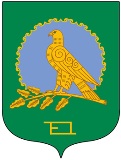 Совет  сельского поселенияКармышевский сельсоветмуниципального районаАльшеевский районРеспублики Башкортостан452115, село Кармышево, ул.Центральная,18/1Тел. 8(34754)3-71-43КлассификацияНаименование доходаВсего000 1 00 00000 00 0000 000НАЛОГОВЫЕ И НЕНАЛОГОВЫЕ ДОХОДЫ0182 1 01 00000 00 0000 000Налоги на прибыль, доходы-10 000182 1 01 02000 01 0000 110Налог на доходы  физических лиц-10 000182 1 01 02010 01 0000 110 Налог на доходы  физических лиц с доходов, источником которых является налоговый агент, за исключением доходов, в отношении которых исчисление и уплата налога осуществляются в соответствии со статьями 227, 227.1 и 228  Налогового кодекса Российской Федерации -10 000000 1 06 00000 00 0000 000Налоги на имущество11 100182 1 06 06000 00 0000 110Земельный налог11 100182 1 06 06043 10 0000 110Земельный налог, взимаемый по ставкам, установленным в соответствии с подпунктом 2 пункта 1 статьи 394 Налогового кодекса Российской Федерации и применяемым к объектам налогообложения, расположенным в границах сельских поселений11 100000 1 08 00000 00 0000 000Государственная пошлина-1 100791 1 08 04020 01 0000 110Государственная пошлина за совершение нотариальных действий должностными лицами органов местного самоуправления, уполномоченными в соответствии с законодательными актами Российской Федерации на совершение нотариальных действий-1 100Наименование/ КБКВсегоВ том числеВ том числеВ том числеВ том числеНаименование/ КБКВсегоОбщегосударственные вопросыНациональная оборонаНациональная экономикаЖилищно-коммунальное хозяйство0102/791/99/0/0203/121/211/ФЗ131-03_2//РП-А-0100/3.00.000.000//   |013-111258 88058 8800104/791/99/0/0204/121/211/ФЗ131-03_2//РП-А-0100/3.00.000.000//|013-111260 52060 520    И Т О Г О119 400119 400